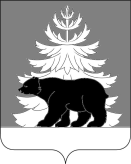  РОССИЙСКАЯ ФЕДЕРАЦИЯИРКУТСКАЯ ОБЛАСТЬАдминистрацияЗиминского районного муниципального образованияП О С Т А Н О В Л Е Н И Е                           от    28.03.2022                   г. Зима                                   №  241В целях соблюдения права человека на благоприятные условия жизнедеятельности, прав и законных интересов правообладателей земельных участков и объектов капитального строительства, руководствуясь статьями 5.1, 24, 28 Градостроительного кодекса Российской Федерации, статьёй 28 Федерального закона от 06.10.2003 № 131-ФЗ «Об общих принципах организации местного самоуправления в Российской Федерации», Положением о порядке организации и проведения публичных слушаний по вопросам градостроительной деятельности на территории Зиминского районного муниципального образования, утвержденным решением Думы Зиминского муниципального района от 26.09.2018  № 344, статьями 15, 22, 46 Устава Зиминского районного муниципального образования, администрация Зиминского районного муниципального образованияПОСТАНОВЛЯЕТ:1. Назначить публичные слушания по проектам внесения изменений в:1.1 генеральный план Буринского муниципального образования Зиминского района, утверждённый решением Думы Буринского муниципального образования Зиминского района от 14.11.2013 № 42;1.2 генеральный план Кимильтейского муниципального образования Зиминского района, утверждённый решением Думы Кимильтейского муниципального образования Зиминского района от 13.11.2013 № 33;1.3 генеральный план Масляногорского муниципального образования Зиминского района, утверждённый решением Думы Масляногорского муниципального образования Зиминского района от 06.11.2013 № 33;1.4 генеральный план Филипповского муниципального образования Зиминского района, утверждённый решением Думы Филипповского муниципального образования Зиминского района от 07.11.2013 № 36;1.5 генеральный план Харайгунского муниципального образования Зиминского района, утверждённый решением Думы Харайгунского муниципального образования Зиминского района от 08.11.2013 № 462. Отделу архитектуры и градостроительства администрации Зиминского районного муниципального образования:1) в срок не менее одного месяца и не более трёх месяцев со дня опубликования оповещения о проведении публичных слушаний, предусмотренного подподпунктом «в» подпункта 2 настоящего пункта, провести публичные слушания по проектам; 2) обеспечить опубликование в информационно-аналитическом, общественно-политическом еженедельнике «Вестник района» и  размещение на официальном сайте администрации Зиминского районного муниципального образования www.rzima.ru  в информационно-телекоммуникационной сети «Интернет»:а) плана работы по подготовке и проведению публичных слушаний;б) проекта и информационных материалов к нему;в) оповещения о начале публичных слушаний в форме информационного сообщения, содержащего, в том числе, информацию о месте и дате открытия, времени проведения экспозиции проекта;г) заключения о результатах публичных слушаний.3. Определить:1) председателем публичных слушаний заместителя мэра по управлению муниципальным хозяйством Зиминского районного муниципального образования  Ширяева А.А.;2) секретарем публичных слушаний главного специалиста отдела архитектуры и градостроительства администрации Зиминского районного муниципального образования Васильеву С.А.4. Настоящее постановление опубликовать в информационно-аналитическом, общественно-политическом еженедельнике «Вестник района» и  разместить на официальном сайте администрации Зиминского районного муниципального образования www.rzima.ru  в информационно-телекоммуникационной сети «Интернет».5. Контроль исполнения постановления возложить на заместителя мэра по управлению муниципальным хозяйством  Ширяева А.А.Мэр Зиминского районного муниципального  образования                                                                          Н.В. НикитинаОПОВЕЩЕНИЕо начале публичных слушаний« 28 »    марта     20  22    г.Администрация Зиминского районного муниципального образования сообщает о начале публичных слушаний по проектам внесения изменений в генеральные планы Буринского муниципального образования, Кимильтейского муниципального образования, Масляногорского муниципального образования, Филипповского муниципального образования, Харайгунского муниципального образования Зиминского района (далее – проекты).Информационные материалы к проекту:- графическая информация (схемы) об изменениях вносимых в карты функциональных зон сельских муниципальных образований:1. внесение изменений в карту планируемого размещения объектов местного значения, карту функциональных зон на территории с. Кундулун генерального плана Буринского муниципального образования в части изменения:- производственной зоны на зону жилой застройки для земельного участка с КН 38:05:020301:245, расположенного по адресу: Иркутская область, Зиминский район, с. Кундулун, ул. Партизанская, д. 3а ;- производственной зоны на с зону сельскохозяйственного использования для земельного участка, расположенного по адресу: Иркутская область, Зиминский район, с. Кундулун, ул. Партизанская, 17А;2. внесение изменений в карту планируемого размещения объектов местного значения, карту функциональных зон на территории с. Кимильтей генерального плана Кимильтейского муниципального образования в части изменения зоны зелёных насаждений специального назначения на зону сельскохозяйственных предприятий (СХ-1) для земельного участка, расположенного по адресу: Иркутская область, Зиминский район, с. Кимильтей, северо-восточнее ул. 8 Марта, участок 5 (разрешенное использование земельного участка - без права возведения объектов капитального строительства);3. внесение изменений в карту планируемого размещения объектов местного значения, карту функциональных зон на территории с. Масляногорск генерального плана Масляногорского муниципального образования в части изменения зоны общественно-деловой застройки на зону жилой застройки для земельного участка с КН 38:05:050401:5, расположенного по адресу: Иркутская область, Зиминский район, с. Масляногорск,        ул. Полевая, 17;4. внесение изменений в карту планируемого размещения объектов местного значения, карту функциональных зон на территории уч. Левый Сарам генерального плана Масляногорского муниципального образования в части изменения зоны жилой застройки на зону сельскохозяйственного использования (СХ-3), расположенного по адресу: Иркутская область, Зиминский район, уч. Левый Сарам, ул. Набережная, 1а (разрешенное использование земельного участка - без права возведения объектов капитального строительства);5.  внесение изменений в карту планируемого размещения объектов местного значения, карту функциональных зон на территории муниципального образования, карту границ населенных пунктов Филипповского муниципального образования в части размещения участка недропользования (разведка и добыча углеводородного сырья) в пределах Заславского участка на земельном участке, расположенном по адресу: Иркутская область, Зиминский район, Филипповское муниципальное образование, северо-восточнее уч. Большелихачевский на расстоянии 3800 м;6.  внесение изменений в карту планируемого размещения объектов местного значения, карту функциональных зон на территории муниципального образования, карту границ населенных пунктов Харайгунского муниципального образования в части размещения участка недропользования (разведка и добыча углеводородного сырья) в пределах Заславского участка на земельном участке, расположенном по адресу: Иркутская область, Зиминский район, Харайгунское муниципальное образование, восточнее уч. Мольта на расстоянии 6100 м;Порядок проведения публичных слушаний определен статьёй 5.1 Градостроительного кодекса Российской Федерации, «Положением о порядке организации и проведения публичных слушаний по вопросам градостроительной деятельности на территории Зиминского районного муниципального образования», утвержденным решением Думы Зиминского муниципального района от 26.09.2018  № 344, а также планом работы по подготовке и проведению публичных слушаний по проекту.Срок проведения публичных слушаний с 31.03.2022  (дата опубликования оповещения о начале публичных слушаний) до 05.05.2022 (дата опубликования заключения о результатах публичных слушаний)Место и дата открытия экспозиции проекта: Иркутская область, г. Зима, ул. Ленина, 5, каб. 113, этаж 1 (отдел архитектуры и градостроительства администрации Зиминского районного  муниципального   образования);   Иркутская     область,     Зиминский         район,  с. Буря, ул. Центральная, 53 (администрация Буринского муниципального образования Зиминского района); Иркутская     область,     Зиминский         район,  с. Кимильтей, ул. Чкалова, 70 (администрация Кимильтейского муниципального образования Зиминского района); Иркутская область, Зиминский район, с. Масляногорск, ул. Полевая, 18, (администрация Масляногорского сельского поселения); Иркутская область, Зиминский район, с. Филипповск, ул. Новокшонова, 24 (администрация Филипповского муниципального образования Зиминского района), Иркутская область, Зиминский район,  с. Харайгун, ул. Центральная, 21,  )администрация Харайгунского муниципального образования Зиминского района),   31.03.2022;Срок, время проведения экспозиции проекта: в период с 31.03.2022 г. по 28.04.2022 г. с 8.00 до 12.00 часов, с 13.00 до 17.00 часов (все дни, кроме выходных и праздничных дней).Консультирование посетителей экспозиции проекта проводится по адресу: Иркутская область, г. Зима, ул. Ленина, 5, каб. 113, этаж 1 (отдел архитектуры и градостроительства администрации Зиминского районного муниципального образования), в период с 31.03.2022 г. по 28.04.2022 г. с 08.00 до 12.00 часов (все дни, кроме выходных и праздничных дней).Собрание участников публичных слушаний состоится 28.04.2022 г. в 15.00 часов по адресу: Иркутская область, г. Зима, ул. Ленина, 5, каб. 100, этаж 1 (приёмная администрации Зиминского районного муниципального образования).В период проведения публичных слушаний с 31.03.2022 г. по 28.04.2022 г. участники публичных слушаний, прошедшие в установленном порядке идентификацию, имеют право вносить предложения и замечания, касающиеся проекта:- в письменной или устной форме в ходе проведения собрания участников публичных слушаний ;- в письменной форме в адрес отдела архитектур и градостроительства администрации Зиминского районного муниципального образования по адресу: Иркутская область, г. Зима, ул. Ленина, 5, каб. 113, этаж 1 (все дни, кроме выходных и праздничных дней);- посредством записи в книге (журнале) учета посетителей экспозиции проекта по адресу: Иркутская область, г. Зима, ул. Ленина, 5, каб. 113, этаж 1 (все дни, кроме выходных и праздничных дней).В целях идентификации участникам публичных слушаний необходимо представить сведения о себе (фамилию, имя, отчество (при наличии), дату рождения, адрес места жительства (регистрации) - для физических лиц; наименование, основной государственный регистрационный номер, место нахождения и адрес - для юридических лиц) с приложением документов, подтверждающих такие сведения.Участники публичных слушаний, являющиеся правообладателями соответствующих земельных участков и (или) расположенных на них объектов капитального строительства и (или) помещений, являющихся частью указанных объектов капитального строительства, также представляют сведения соответственно о таких земельных участках, объектах капитального строительства, помещениях, являющихся частью указанных объектов капитального строительства, из Единого государственного реестра недвижимости и иные документы, устанавливающие или удостоверяющие их права на такие земельные участки, объекты капитального строительства, помещения, являющиеся частью указанных объектов капитального строительства.Проект и информационные материалы к нему будут опубликованы 31.03.2022 г. в информационно-политическом, общественно-политическом еженедельнике «Вестник района», а также размещены на официальном сайте администрации Зиминского районного муниципального образования в информационно-телекоммуникационной сети «Интернет» ( www.rzima.ru) в  разделе  «Архитектура и градостроительство» и распространены иными способами, обеспечивающими доступ участников публичных слушаний к информации о проведении публичных слушаний, с 31.03.2022 г. по 05.05.2022 г.Справки по телефону: 8(39554)3-24-80ПЛАНработы по подготовке и проведению публичных слушаний по проектам внесения изменений в генеральные планы Буринского муниципального образования, Кимильтейского муниципального образования, Масляногорского муниципального образования, Филипповского муниципального образования, Харайгунского муниципального образования Зиминского района (далее – проекты)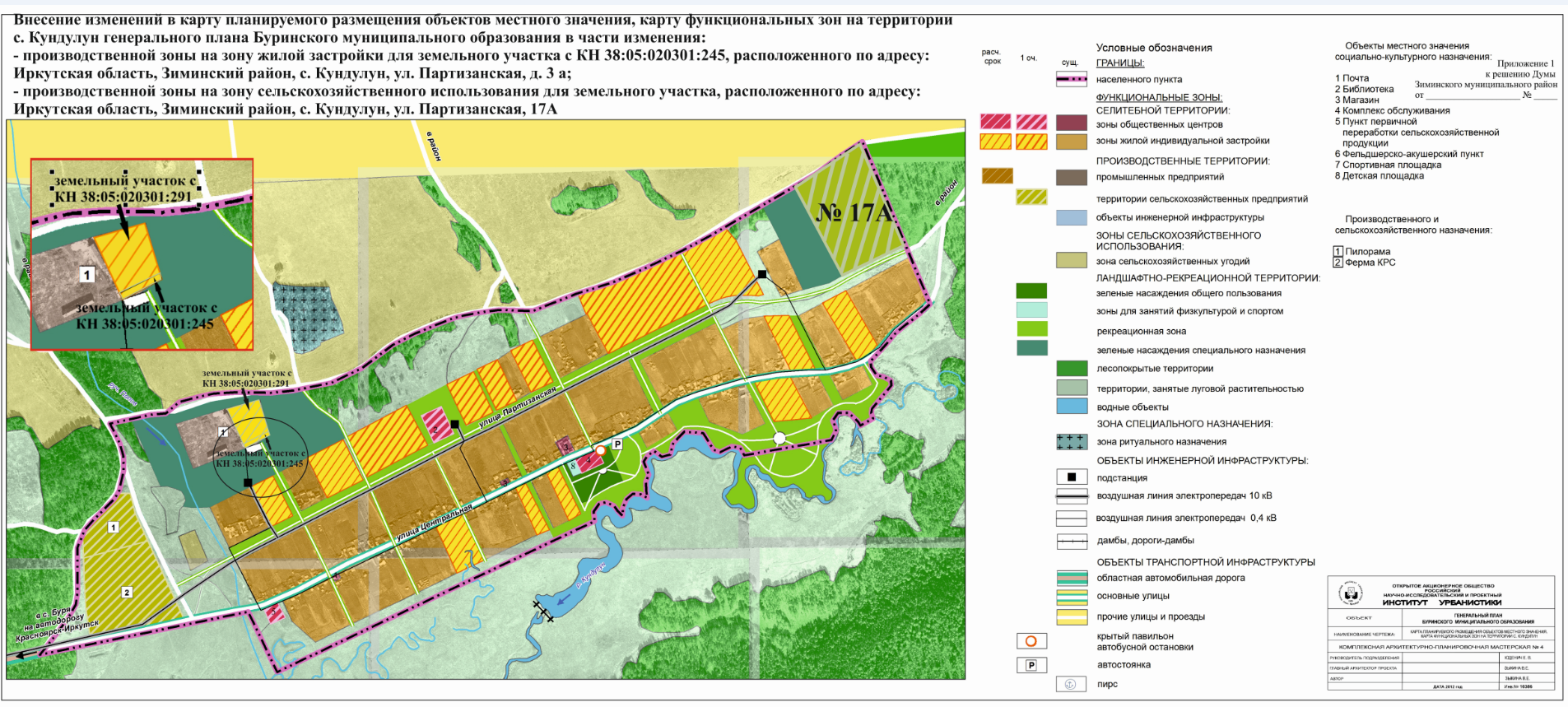 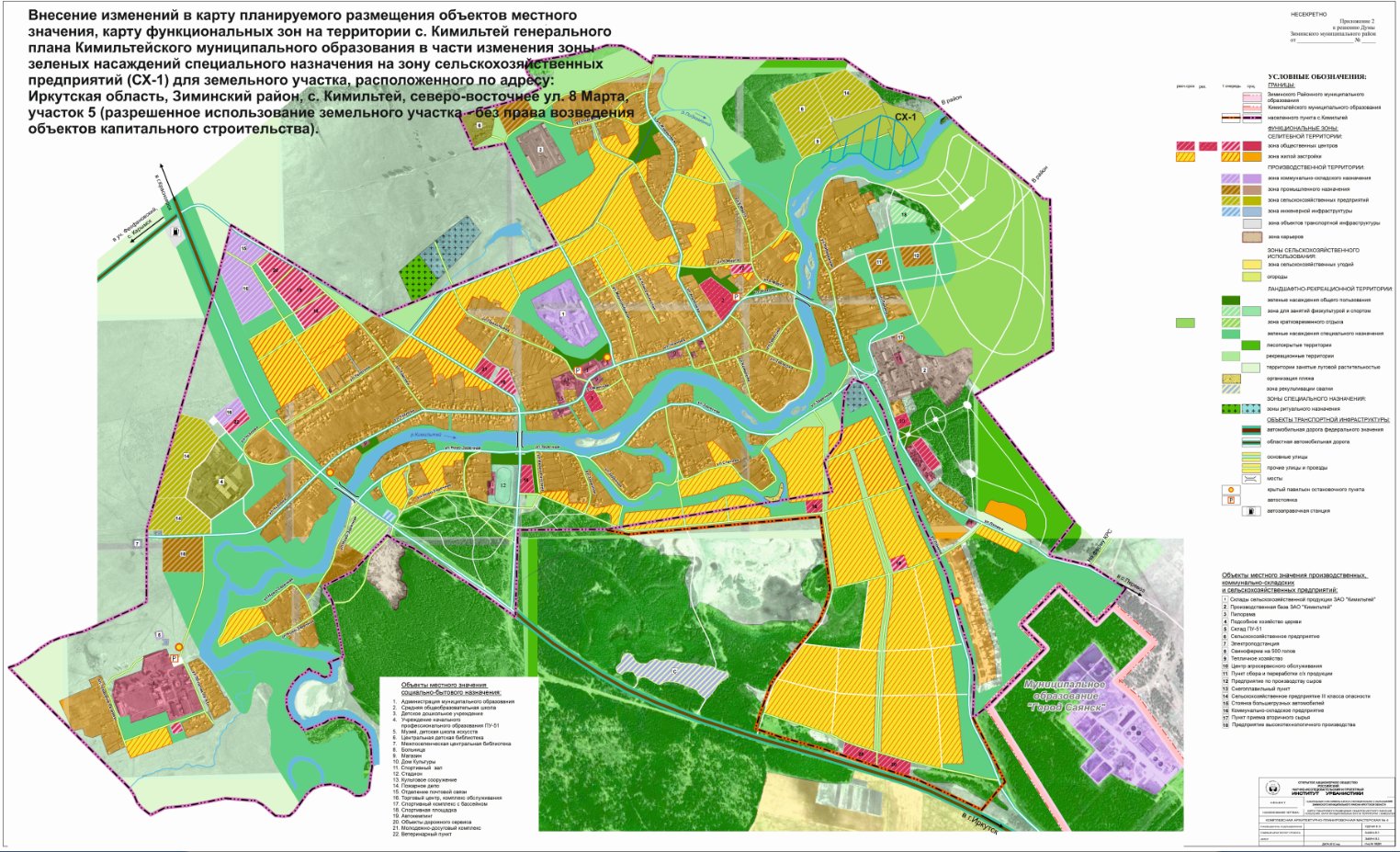 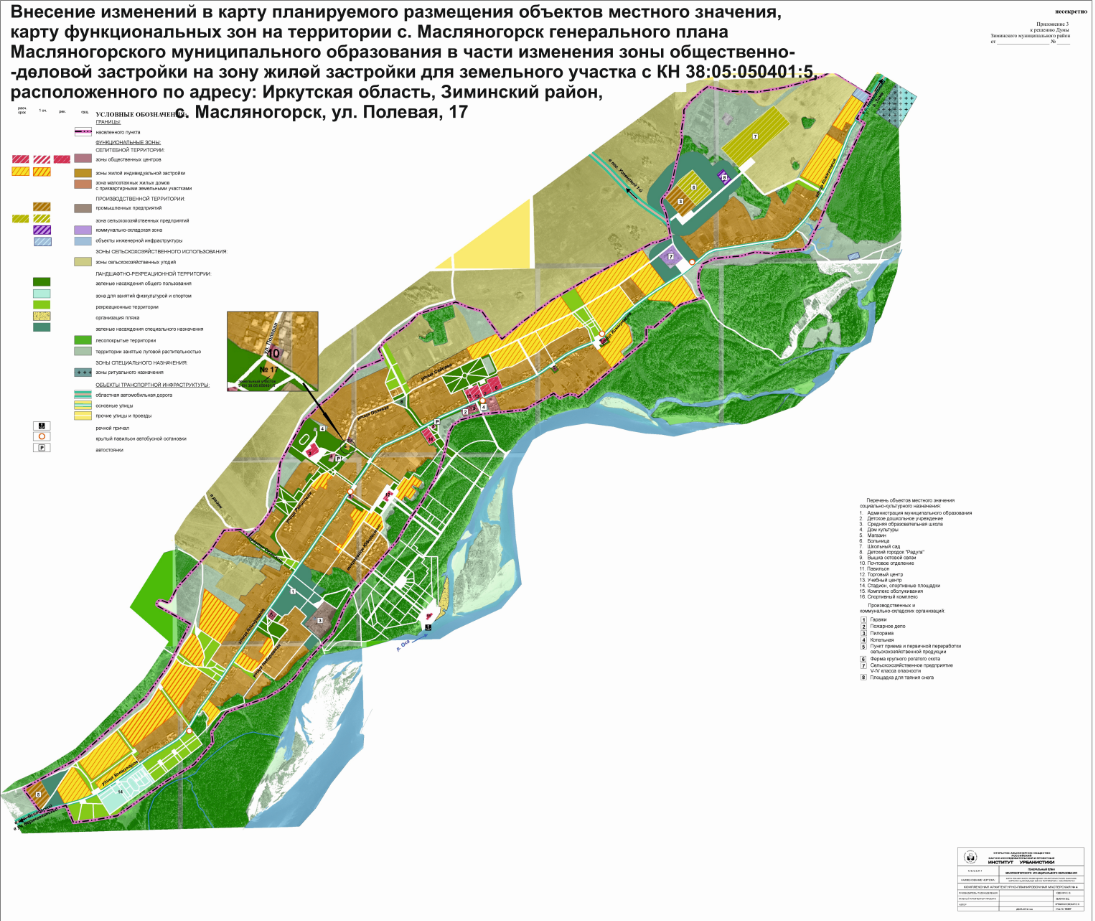 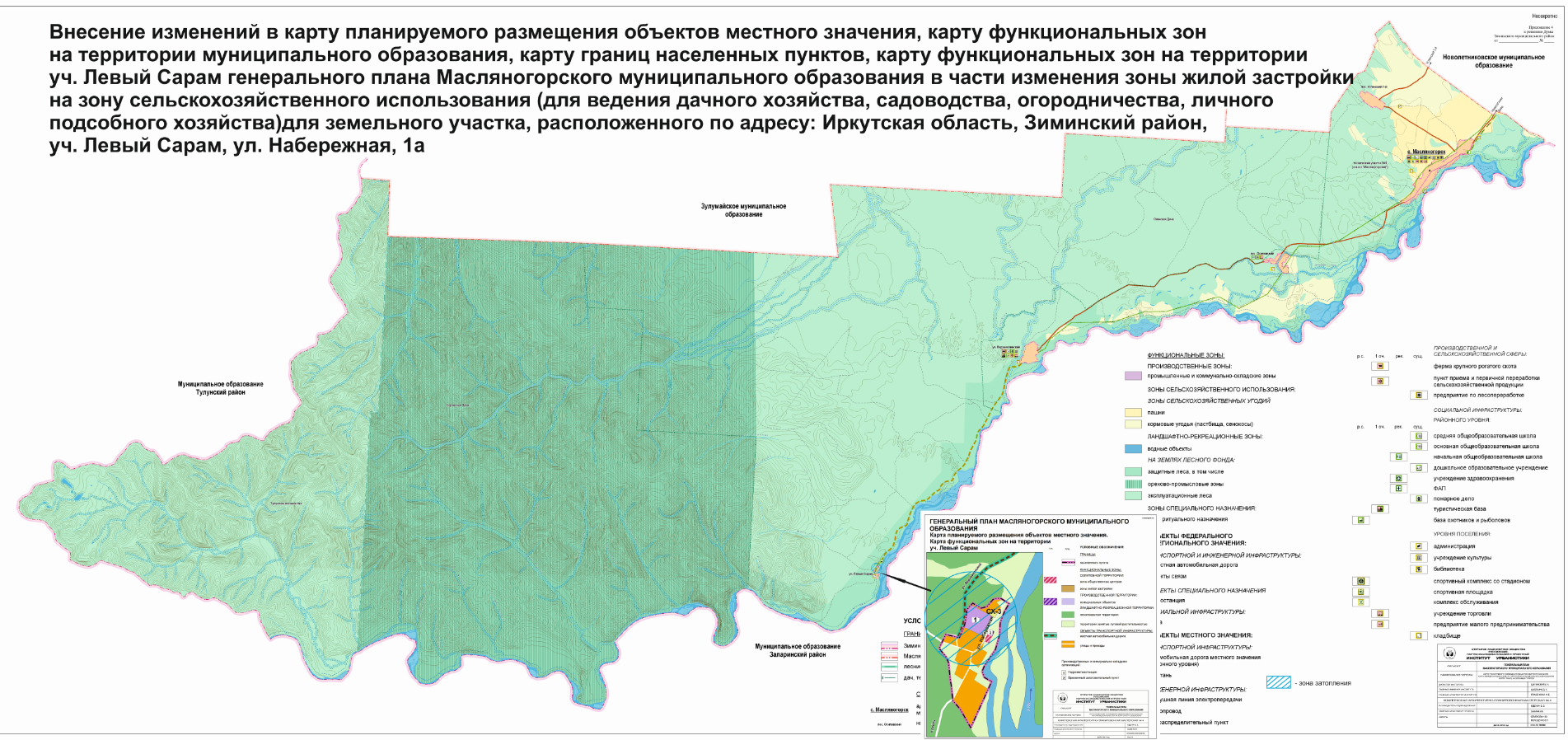 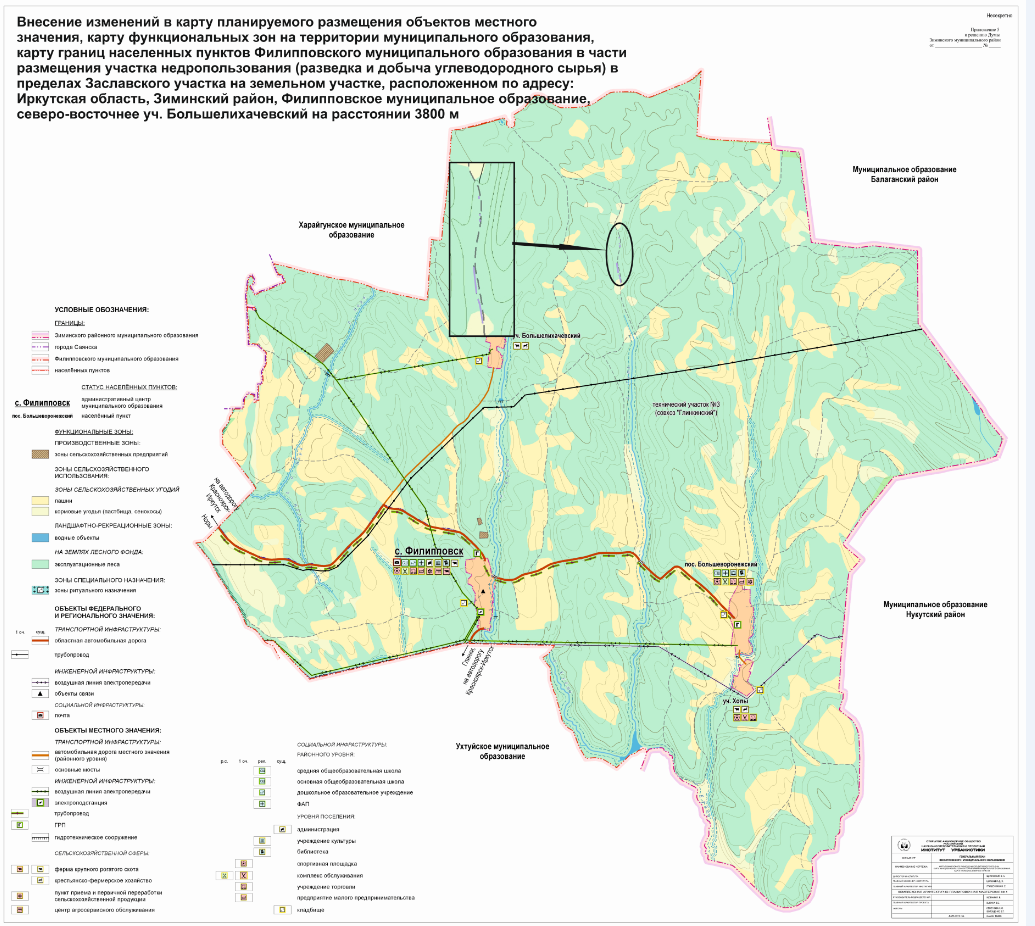 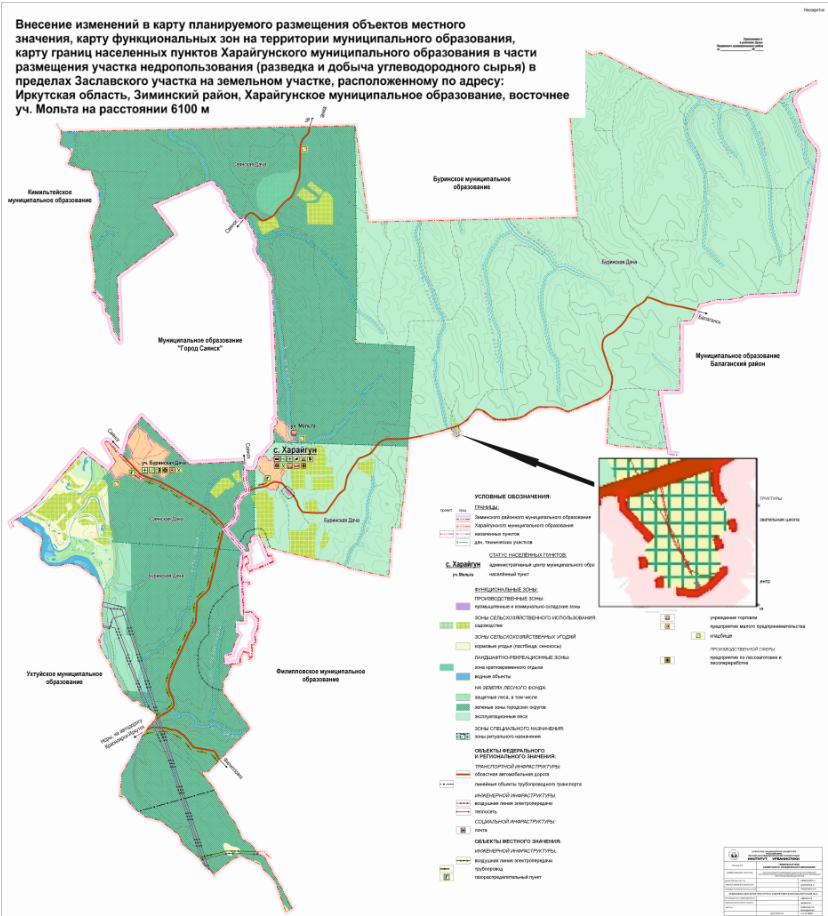 О назначении публичных слушаний по проектам  внесения изменений в генеральные планы Буринского муниципального образования, Кимильтейского муниципального образования, Масляногорскогомуниципального образования, Филипповского муниципального образования, Харайгунского муниципального образованияЗиминского района№п.пНаименование мероприятияДата, время проведенияМесто проведения12341.Опубликование и размещение проектов и информационных материалов к ним в инфор-мационно-аналитическом, общественно-политическом еженедельнике «Вестник района» и размещение на официальном сайте администрации Зиминского районного муниципального образования www.rzima.ru  в информационно-телекоммуникационной сети «Интернет», а также распространение иными способами, обеспечивающими доступ участников публичных слушаний к информации о проведении публичных слушаний, настоящего плана31.03.2022 г._2.Экспозиция проектовс 31.03.2022 г. по 28.04.2022 г., все дни с 08.00 до 12.00 часов, с 13.00 до 17.00 кроме выходных и праздничныхИркутская область,  город Зима, ул, Ленина,5, каб. 113 (отдел архитектуры и градостроительства);Иркутская    область,    Зи- минский район,  с. Буря, ул. Центральная, 53;Иркутская область, Зи- минский район,  с. Кимильтей, ул. Чкалова, 70;Иркутская область, Зи- минский район, с. Масляногорск, ул. Полевая, 18;Иркутская область, Зи- минский район, с. Филипповск, ул. Новокшонова, 24;Иркутская область, Зи-минский район,  с. Харайгун, ул. Центральная, 213. Консультирование посетителей экспозиции проекта специалистами отдела архитектуры и градостроительства администрации Зиминского районного муниципального образованияс 31.03.2022 г. по 28.04.2022 г., все дни с 08.00 до 12.00 часов кроме выходных и праздничных днейИркутская область,  город Зима, ул. Ленина, 5, каб. 113 (отдел архитектуры и градостроительства);4.Регистрация лиц, участвующих в собрании участников публичных слушаний28.04.2022 г. с 14.30 до 15.00 часовИркутская область,  город Зима, ул, Ленина, 5, каб. 1135.Проведение собрания участников публичных слушаний28.04.2022 г. с 15.00 до 15.40 часовИркутская область,  город Зима, ул, Ленина, 5, каб. 1006.Прием замечаний и предложений участников публичных слушаний- в письменной или устной фор-ме в ходе про-ведения собрания участников публичных слушаний: 28.04.2022 г.;- в письменной форме: с 31.03.2022 г. по 28.04.2022 г. все дни кроме выходных и праздничных;- посредством записи в книге (журнале) учета посетителей экспозиции проекта: с с 31.03.2022 г. по 28.04.2022 г., все дни кроме выходных и праздничных Иркутская область,  город Зима, ул, Ленина, 5, каб. 100Иркутская область,  город Зима, ул, Ленина, 5, каб. 113Иркутская область,  город Зима, ул, Ленина, 5, каб. 1137.Подготовка и оформление протокола публичных слушаний по проекту, а также в случаях, предусмотренных законодательством Российской Федерации, - выписки из него29.04.2022 г._8. Опубликование и размещение в инфор-мационно-аналитическом, общественно-политическом еженедельнике «Вестник района» и размещение на официальном сайте администрации Зиминского районного муниципального образования www.rzima.ru  в информационно-телекоммуникационной сети «Интернет», а также распространение иными способами, обеспечивающими доступ участников публичных слушаний к информации о проведении публичных слушаний, заключения о результатах публичных слушаний05.05.2022 г._